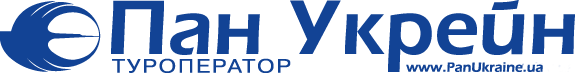 ВОЛШЕБНЫЙ МИР ГАРРИ ПОТТЕРА: КИНОСТУДИЯ WARNER BROS. + 2 ЭКСКУРСИИ + МУЗЕЙ МАДАМ ТЮССО + КОЛЕСО ОБОЗРЕНИЯ THE LONDON EYE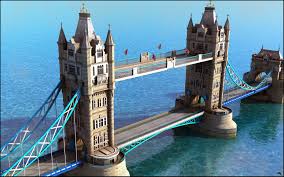 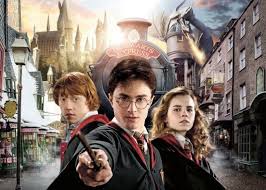 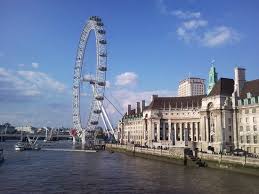 В ПАКЕТ УСЛУГ ВХОДИТ:- размещение в отеле выбранной категории- питание – завтраки- 2 экскурсии с гидом согласно программе- входные билеты по программеДОПОЛНИТЕЛЬНО ОПЛАЧИВАЕТСЯ :- перелет- трансферы- медстраховка- оформление визы- другие услугиГРАФИК ЗАЕЗДОВ НА ЛЕТНИЙ СЕЗОН 2020:*На выделенные даты Летнего сезона 2020 действует доплата в следующих отелях:Park International Hotel 4* :- заезды 13/06, 04/07, 11/07, 25/07:+30 фунтов/чел в номере Твин, +55 фунтов/чел в номере сингл, + 25 фунтов/чел в номере трипл за программу.Park Сity Grand Plaza Kensington 4* :- заезды 16/05, 27/06, 11/07:+55 фунтов/чел в номере Твин, +105 фунтов/чел в номере сингл, + 40 фунтов/чел в номере трипл за программу.- заезды 13/06, 04/07:+65 фунтов/чел в номере Твин, +125 фунтов/чел в номере сингл, + 45 фунтов/чел в номере трипл за программуRoyal Garden 5*:- заезды с 20/06 по 25/07:- Стоимость доплаты и наличие номеров уточняйте при бронировании.По вопросам бронирования просим обращатьсяпо тел./факс: +38 (044) 238 08 48 e-mail: sales4@panukraine.uaВишнякова Яна1 деньПрибытие в Лондон. Размещение. Свободное время. Посещение музея Мадам Тюссо (Опция доступна в любой день тура.).Посещение колеса обозрения The London Eye (Опция доступна в любой день тура.).Наши рекомендации:- Ужин в cредневековом стиле с костюмированным представлением в ресторане Beefeater: взрослые – 50 фунтов, дети до 15 лет включительно – 30 фунтов. Опция доступна вечером, в любой день тура.2 деньЗавтрак. Обзорная экскурсия по Лондону на комфортабельном автобусе с профессиональным гидом – путешествие по разным районам Лондона и осмотр основных достопримечательностей. Вы увидите Тауэр, здание Парламента, Биг Бен, Букингемский дворец, Трафальгарскую площадь и многие другие знаменательные места британской столицы.Дополнительная экскурсия «Неизвестный и таинственный город» – пешеходная экскурсия по району Сити, 20 фунтов с человека. Дополнительная экскурсия в Британский музей, 20 фунтов с человека.3 деньЗавтрак. Экскурсия на целый день в Оксфорд и Стратфорд-на-Эйвоне.Город-университет Оксфорд – прекрасное сочетание средневековой архитектуры, церковных шпилей, аккуратных лужаек и садиков. Помимо прочего, вы сможете посетить знаменитый колледж Крайст Черч, в котором проходили съемки фильмов про Гарри Поттера.Стратфорд-на-Эйвоне – живописный городок на берегах реки Эйвон, родина Уильяма Шекспира. Вы увидете дом, где родился великий писатель, школу, где он учился, и побываете на его могиле. Вы проедете по самой живописной дороге через холмы и деревушки района Котсволдс.4 деньЗавтрак. Дополнительная экскурсия в Вестминстерское аббатство: 40 фунтов с человека, дети до 15 лет – 35 фунтов.Дополнительная экскурсия в Виндзорский замок: 60 фунтов с человека, дети до15 лет – 50 фунтов.5 деньЗавтрак. Дополнительная экскурсия в Солсбери и Стоунхэндж: 85 фунтов с человека, дети до 15 лет – 75 фунтов. Вечерняя речная прогулка по Темзе и ужин на корабле: от 80 фунтов с человека6 деньЗавтрак. Дополнительная экскурсия в Хемптон Корт: 50 фунтов с человека, дети до 15 лет – 40 фунтов.Дополнительная экскурсия в лондонский Тауэр: 45 фунтов с человека, дети до 15 лет – 40 фунтов.Дополнительная экскурсия «Привидения и пабы»: 30 фунтов с человека.7 деньЗавтрак. Дополнительная экскурсия на катере по Темзе в  Гринвич: 60 фунтов с человека, дети до 15 лет – 50 фунтов.Посещение киностудии Warner Bros. Вы увидите, где и как снимались все 8 фильмов о Гарри Поттере, и прогуляетесь в масштабных декорациях давно знакомых вам мест: кабинета профессора Дамблдора, классных комнат и спален школы Хогвартс, здания министерства Магиии, Косой Аллеи и многих других местах из мира Гарри Поттера!8 деньЗавтрак. Свободный день. Выселение из отеля до 11:00. Отъезд.Название ОтеляДаты заездов, которые проходят в указаный период включительно1/2 Twin1-Sng1/3 TrplРеб. до 12летЗавтрак2*Lords11/04, 25/04, 02/05, 04/07, 11/07, 01/08, 08/08, 15/08, 25/09540685545490Cont.3*Royal National11/04, 25/04, 02/05, 04/07, 11/07, 01/08, 08/08, 15/08, 25/09580855540510Cont.3*Tavistock11/04, 25/04, 02/05, 04/07, 11/07, 01/08, 08/08, 15/08, 25/09645920585N/ACont.3*President11/04, 25/04, 02/05, 04/07, 11/07, 01/08, 08/08, 15/08, 25/09670920600N/ACont.3*Imperial 11/04, 25/04, 02/05, 04/07, 11/07, 01/08, 08/08, 15/08, 25/09720945630N/AEngl.3*Bedford11/04, 25/04, 02/05, 04/07, 11/07, 01/08, 08/08, 15/08, 25/09725945635N/AEngl.4*Park City Grand PlazaKensington04/04 - 09/05,16/05-11/07*,18/07 -31/10 вкл.9501635870N/AEngl.4*Park International11/04, 25/04*,  02/05,  01/08,  15/087701115740N/AEngl.4*Park International04/079751500890N/AEngl.4*Park International11/079051330830N/AEngl.4*Park International19/098201220765N/AEngl.АпрельМайИюньИюльАвгустСентябрьОктябрь04/0402/0506/0604/07*01/0805/0903/1011/0409/0513/06*11/07*08/0812/0910/1018/0416/05*20/0618/0715/0819/0917/1025/0423/0527/06*25/07*22/0826/0924/1030/0529/0831/10